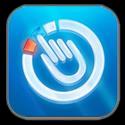 Регистрация на Едином портале государственных услуг. Пошаговая инструкция.Прежде чем Вы начнете пользоваться государственными услугами через интернет, Вам необходимо зарегистрироваться на портале  Gjsuslugi.ru . Весь процесс регистрации на портале займет у Вас не больше 15 минут. Для активации зарегистрированной учетной записи в дальнейшем Вам потребуется подтвердить личность, введя код активации, который Вы сможете получить несколькими способами.Какие документы понадобятся для регистрации на портале Gjsuslugi.ru  паспорт (необходимы паспортные данные);страховое свидетельство обязательного пенсионного страхования (СНИЛС, номер из 11-ти цифр).После того как Вы перешли на портал http://gosuslugi.ru/, необходимо в правом верхнем углу сайта кликнуть по ссылке «Регистрация».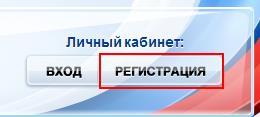 После этого Вам будет предложено ознакомиться со всеми этапами регистрации, которые Вам будет необходимо пройти.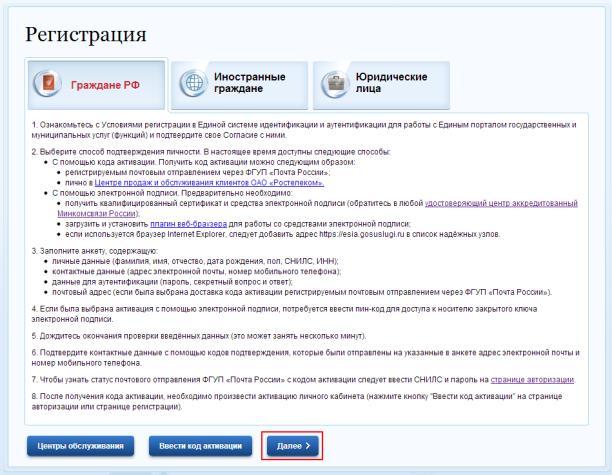 Переходим к первому шагу, нажав на кнопку «Далее». Шаг 1. Условия работы с порталом Подтвердите свое согласие на обработку Ваших персональных данных, поставив галочку в соответствующем поле, после чего следует перейти на следующий этап.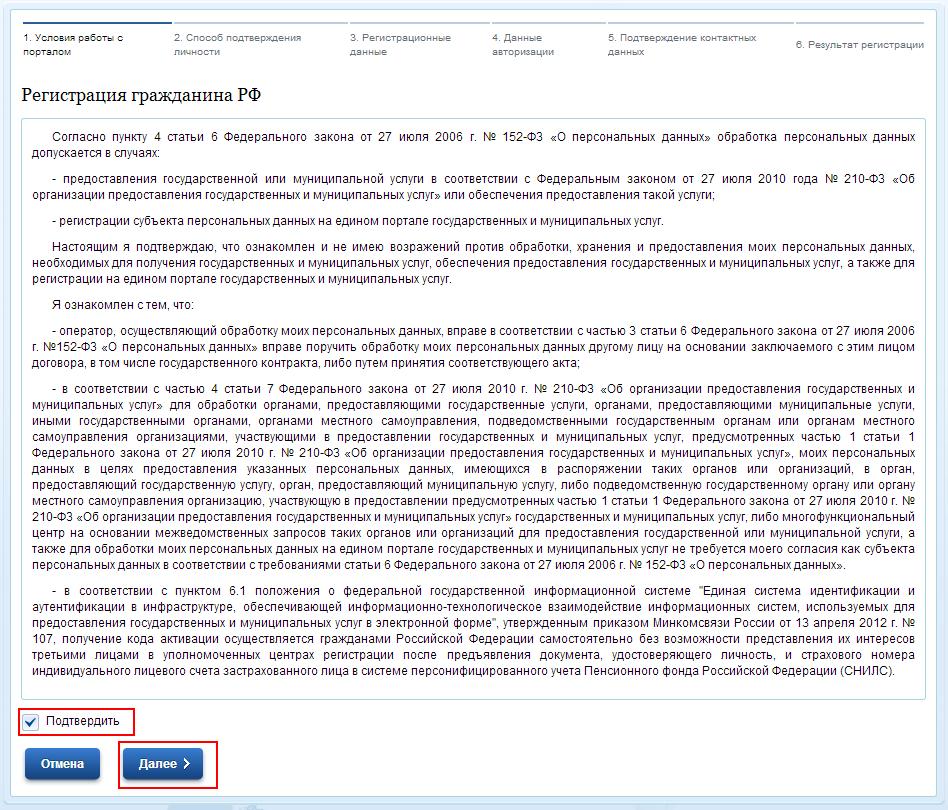  Шаг 2. Способы подтверждения личностиНа втором этапе регистрации Вам предстоит выбрать способ получения кода активации. Нужен он для подтверждения Вашей личности и для предотвращения мошеннических действий со стороны третьих лиц от Вашего имени. Вам предложено три способа получения активационного кода — через Почту России, посетив ближайший центр обслуживания клиентов компании «Ростелеком», либо с помощью электронной подписи. 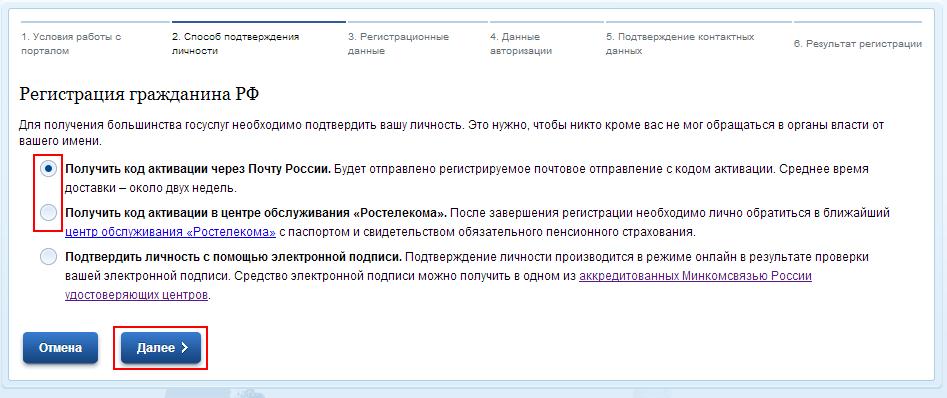 1. Через Почту России - в этом случае письмо с кодом активации Вашей учетной записи будет выслано на Ваш почтовый адрес, указанный при регистрации. Код активации высылается заказным письмом. Среднее время доставки письма составляет около 2-х недель с момента отправки.2. В центре обслуживания компании «Ростелеком», где находится ближайший офис «Ростелеком» можно ознакомиться непосредственно на портале Государственных услуг, либо на сайте «Ростелеком» — http://rt.ru/. При получении кода активации в центре обслуживания Вам необходимо будет предъявить паспорт и страховое свидетельство обязательного пенсионного страхования (СНИЛС), после чего Вам будет вручен конверт, содержащий активационный код.3. Активация личного кабинета с помощью электронной подписи предполагает некоторые финансовые затраты, направленные на приобретение USB-ключа/смарт-карты. Получить УЭК просто: необходимо подать заявку на оформление карты в одном из специальных пунктов приема заявлений (при себе иметь паспорт,  СНИЛС и медицинский полис (при наличии)). Шаг 3. Регистрационные данные После выбора наиболее подходящего способа получения кода активации личного кабинета Вам необходимо заполнить информацию о получателе Государственных услуг заполняется поле - «Данные идентификации».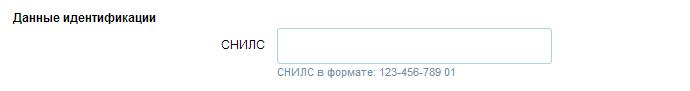 Здесь требуется ввести номер из 11-ти цифр страхового свидетельства обязательного пенсионного страхования (СНИЛС). Этот же номер будет необходим Вам в качестве логина (имени пользователя) при входе на портал «Государственные услуги». Шаг 4. Данные авторизацииДля входа в личный кабинет на портале Вам необходим логин пользователя и пароль. В качестве логина, как уже сказано выше, выступает СНИЛС (номер из 11-ти цифр), пароль же Вам придется придумать самим, желательно использовать в нем заглавные и строчные буквы латинского алфавита и цифры. Обязательно сохраните установленный Вами пароль в надежном месте!Шаг 5. Подтверждение контактных данныхУказанные Вами в регистрационных данных контакты,E- mail и номер телефона, необходимо будет подтвердить. Для этого на Ваш номер телефона будет автоматически выслан код в виде СМС-сообщения, который необходимо будет ввести в специальное поле на данном этапе. На Ваш адрес электронной почты так же будет отправлено письмо с данными для подтверждения. Шаг 6. Результат регистрацииНа этом этапе Вам будет сообщено о результатах регистрации. Активация учетной записиПосле того, как регистрация пройдена и у Вас на руках оказался код активации Вашей учетной записи, для полноценной работы с порталом Вам необходимо активировать свой личный кабинет. Для этого нажмите кнопку «Вход» в правом верхнем углу главной страницы портала «Государственные услуги».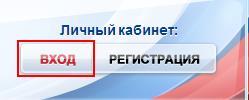 После этого перейдите по ссылке «Ввести код активации»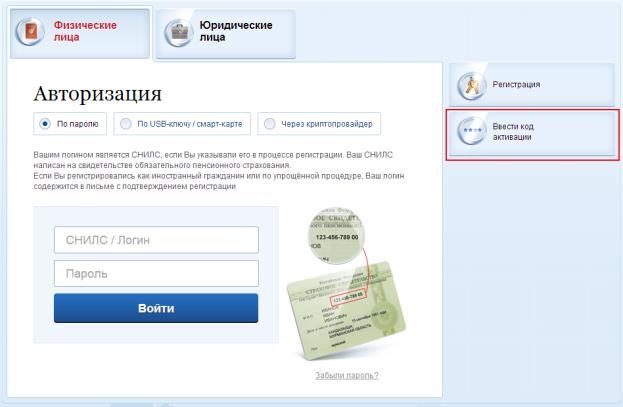 В следующем окне Вам необходимо будет ввести Ваш СНИЛС, полученный Вами код активации, представляющий собой число из 16-ти цифр, и проверочный код, указанный на картинке. 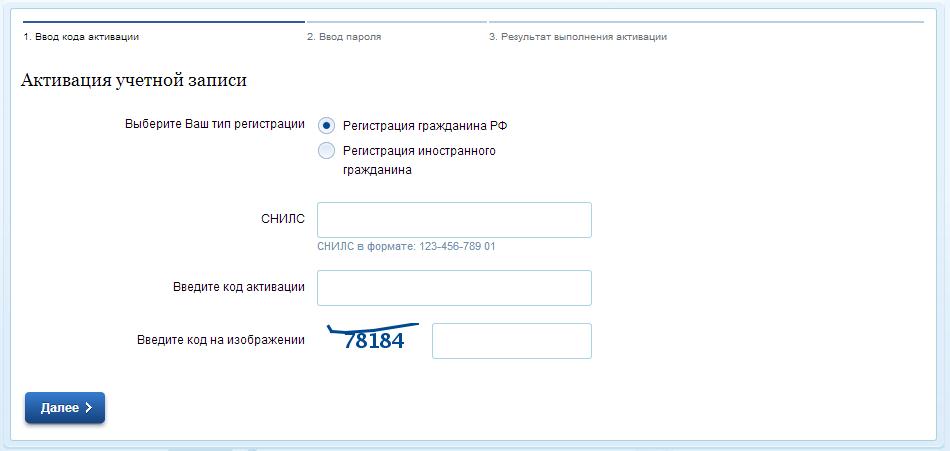 Затем Вам останется всего лишь ввести указанный при регистрации пароль от Вашего личного кабинета и система сообщит Вам об успешной активации учетной записи. С этого момента Вы становитесь полноценным пользователем портала «Государственные услуги».